Etkinliğin AdıFenilketonürili Hastalara Tıbbi Besin DesteğiEtkinliğin Gerçekleştiği BölümBeslenme ve Diyetetik BölümüEtkinliğin YeriSağlık Bilimleri FakültesiEtkinliğe İlişkin AçıklamaFenilketonürili hastalara tıbbi besin satın alınması için Beslenme ve Diyetetik öğrencileri tarafından kermes düzenlendi. Çalışmada kermes için hazırlanan ürünler üniversitemiz Araştırma hastanesi, öğrenci yurtlarının önü ve fakülte binamızda standlar açıldı. Hem hazırlanan ürünler satışa sunuldu hem de PKU (Fenilkotonüri) hastalığı ile ilgili öğrencilerin hazırladığı afişler ve resimler sergilendi. Kermesten elde edilen gelirle fenilketoürili hastalarımız için tıbbi besin (düşük proteinli, fenilalaninsiz makarna, kurabiye, et ürünleri, pirinç, yumurta ikamesi, çikolata, çubuk kraker) satın alındı ve ailelere ulaştırıldı. Atatürk Üniversitesi Araştırma hastanesine başvuran PKU’lu hasta çocukların aileleriyle iletişime geçilerek talep eden aileler için yardım paketleri hazırlandı ve fakültemize davet edilen ailelere teslim edildi.   EtkinliğinGörselleri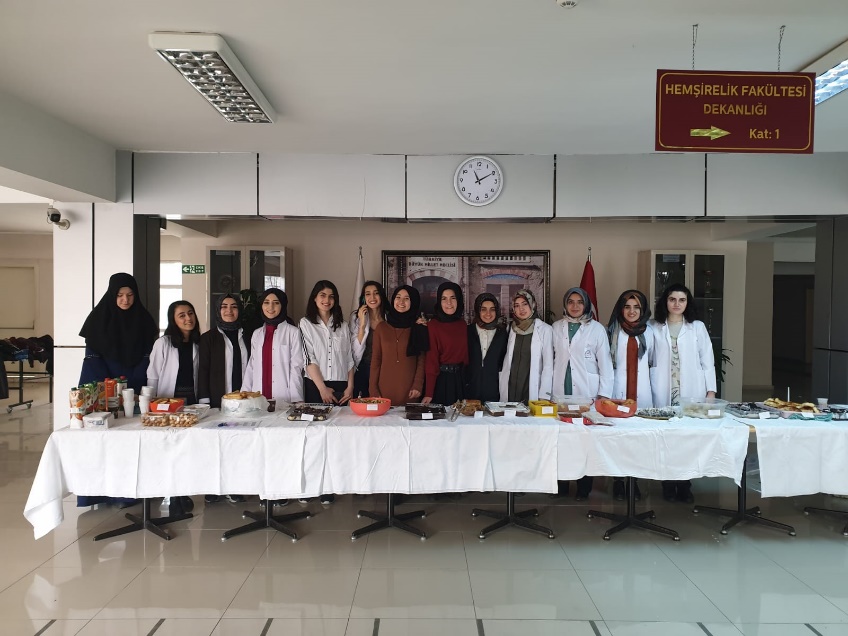 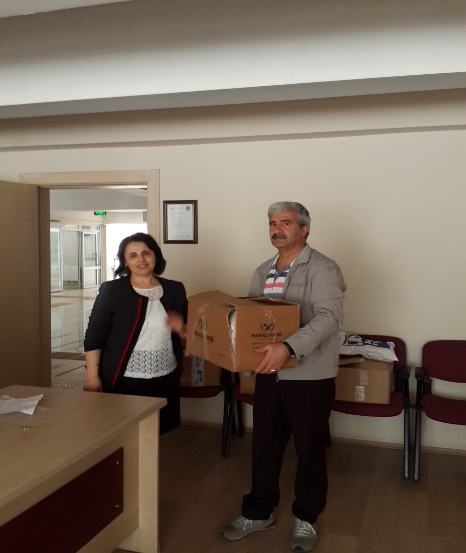 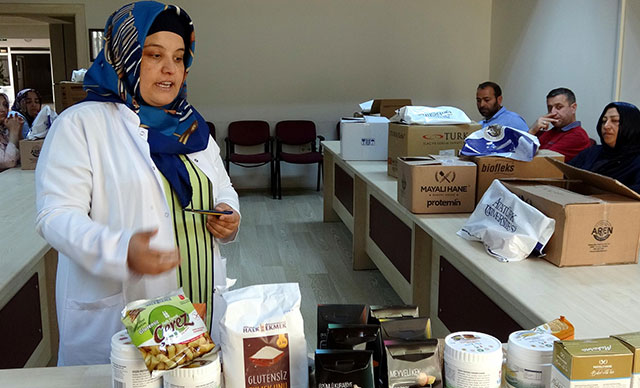 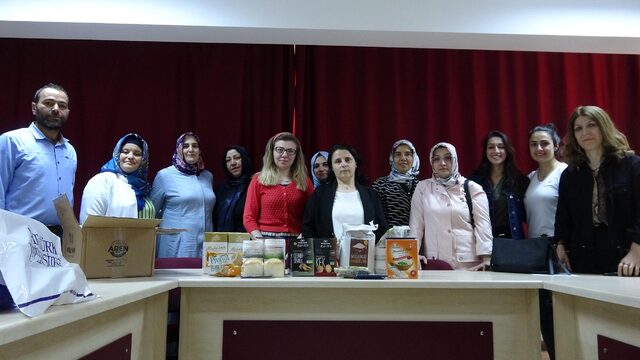 